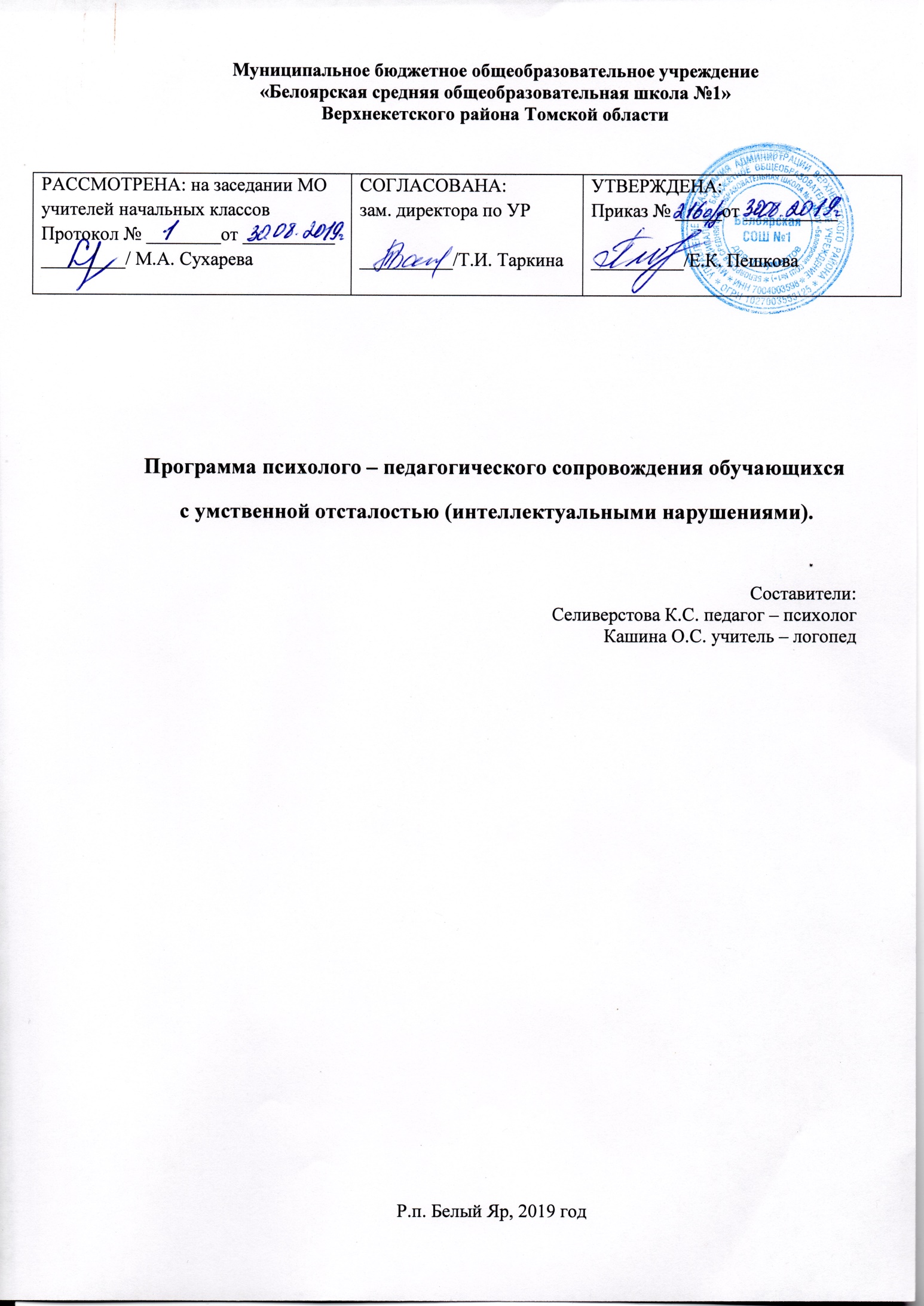 Изменение парадигмы педагогического образования и превращение его по существу в образование психолого-педагогическое, означает необходимость такого содержания, которое позволит осуществлять в процессе своей профессиональной деятельности обучение, ориентированное на развитие обучающихся, учет их особенностей и всестороннее раскрытие их личностного потенциала. Цель психологического сопровождения обучающихся с умственной отсталостью - комплексное психолого-педагогическое сопровождение обучающихся и ученических коллективов в образовательном процессе, способствующего развитию личности школьника, подержанию и укреплению психологического здоровья детей, их нравственного, умственного и эмоционального развития, формированию способности к успешной социализации в обществе, к профессиональному и личностному самоопределению в условиях введения ФГОС НОО для детей с УО (ИН). Психокоррекционная работа включает в себя основные направления, которые отражают её основное содержание: 1. Диагностическая работа обеспечивает выявление особенностей развития и здоровья, обучающихся с умственной отсталостью с целью создания благоприятных условий для усвоения ими содержанием адаптированной основной общеобразовательной программы обучающихся с легкой умственной отсталостью; проведение комплексного обследования детей с умственной отсталостью, подготовку рекомендаций по оказанию им психолого-медико-педагогической помощи в условиях образовательной организации. Дети, обучающиеся по 1 варианту по ФГОС для детей с УО, проводится диагностическое обследование 2 раза в год (сентябрь - май), и сопровождается заполнением дневника динамического наблюдения (Приложение 1). На обучающихся по 2 варианту ФГОС НОО для детей с УО (вариант 2), заполняется 2 раза в  год диагностика -  оценочный модуль (Приложение 2). 2. Коррекционно-развивающая работа обеспечивает организацию мероприятий, способствующих личностному развитию учащихся, коррекции недостатков в психическом развитии и освоению ими содержания образования. 3. Консультативная работа обеспечивает непрерывность специального сопровождения участников образовательных отношений, по вопросам реализации дифференцированных психолого-педагогических условий обучения, воспитания, коррекции, развития и социализации обучающихся. 4.Информационно-просветительская работа направлена на разъяснительную деятельность в отношении педагогов и родителей по вопросам, связанным с особенностями осуществления процесса обучения и воспитания, обучающихся с умственной отсталостью, взаимодействия с педагогами, специалистами и сверстниками, их родителями (законными представителями), и д.р. Согласно ФГОС образования обучающихся с умственной отсталостью (интеллектуальными нарушениями) в коррекционно-развивающую область включён курс «Психокоррекционные занятия» для обучающихся с легкой степенью умственной отсталости. В рамках данного курса разработана программа коррекционно – развивающего курса «Разумейка» для детей с интеллектуальными нарушениями, которые обучаются по ФГОС НОО для детей УО (вариант 1).  Цель данной программы: на основе создания оптимальных условий познания ребенком каждого объекта в совокупности сенсорных свойств, качеств, признаков дать правильное многогранное полифункциональное представление об окружающей действительности, способствующее оптимизации психического развития ребенка и более эффективной социализации его в обществе. Достижение цели предусматривает решение ряда задач: — обогащение чувственного познавательного опыта на основе формирования умений наблюдать, сравнивать, выделять существенные признаки предметов и явлений и отражать их в речи, нацеленное на развитие психических процессов памяти, мышления, речи, воображения. — формирование на основе активизации работы всех органов чувств адекватного восприятия явлений и объектов окружающей действительности в совокупности их свойств; — коррекция недостатков познавательной деятельности детей путем систематического и целенаправленного воспитания у них полноценного восприятия формы, конструкции, величины, цвета, особых свойств предметов, их положения в пространстве; — формирование пространственно-временных ориентировок; — развитие слухоголосовых координаций; — формирование способности эстетически воспринимать окружающий мир во всем многообразии свойств и признаков его объектов (цветов, вкусов, запахов, звуков, ритмов); — совершенствование сенсорно-перцептивной деятельности; — обогащение словарного запаса детей на основе использования соответствующей терминологии; — исправление недостатков моторики, совершенствование зрительно-двигательной координации; — формирование точности и целенаправленности движений и действий. Выбор направленности психокоррекционного курса я определяю исходя из психофизических особенностей обучающихся с легкой умственной отсталостью на основании ТПМПК, школьного ПМПк, ИПРА инвалида. Из цели и задач курса «Психокоррекционные занятия» можно увидеть, что он соответствует задачам коррекционно-развивающую области ФГОС О УО (ИН). Также психологическое сопровождение первоклассников осуществляется по программе «Я – ученик», которая составлена мной с учетом требований ФГОС О УО (ИН) и психолого-возрастных особенностей обучающихся с целью обеспечение психологической адаптации первоклассников к школьному обучению в условиях введения ФГОС О УО (ИН) и профилактика школьной дезадаптации, возникающей в ходе учебно-воспитательного процесса. В дальнейшем, с приходом новых детей или появлением других проблем в развитии обучающихся, в соответствии с решением ПМПк, возможны и индивидуально ориентированные псикоррекционные занятия. Т.е., вариативность психологического сопровождения присутствует. С введение ФГОС НОО для детей с УО (ИН) актуальной задачей становится обеспечение развития базовых учебных действий как собственно психологической составляющей ядра образования. Личностные и предметные результаты освоения курса. В результате освоения предметного содержания курса «Разумейка» у обучающихся с умственной отсталостью предполагается формирование БУД учебных действий (личностных, познавательных, регулятивных, коммуникативных) Личностные: обучение на занятиях по данному курсу организует и дисциплинирует школьников с интеллектуальным недоразвитием, способствует формированию мотивации к учению, интереса (когда ребенок задает вопросы) и позитивного отношения к себе и окружающему миру. Регулятивные: содержание занятий позволяет развивать и эту группу умений.  Коммуникативные: особое внимание на занятиях уделяется развитию речи и коммуникативных навыков детей. Словесные обозначения свойств и качеств предметов и явлений, а также существующих между ними взаимосвязей и взаимоотношений обеспечивают возможность абстракции и обобщения, способствуют осмысливанию воспринимаемого учеником. Разные виды деятельности предоставляют большие возможности для обогащения словарного запаса воспитанников.  БУД изучения курса «Разумейка» является формирование следующих БУД: (под руководством педагога)  Регулятивные БУД:Учится:Понимать и сохранять учебную задачуВыделять промежуточные цели – требования с учетом конечного результата.Составлять план выполнения задачи и последовательности действий.Работать по плану.При выполнении деятельности ориентироваться на правило контроля и успешно использовать его в процессе решения задачи, исправлять допущенные ошибки.Коммуникативные БУД: Учится:Выражать свои мысли в соответствии с задачами и условиями коммуникациями.Понимать относительность оценок или подходов к выбору.Высказывать и аргументировать свое предложение, убеждать и уступать.Сохранять доброжелательное отношение.Брать на себя инициативу в организации совместной деятельности.Предполагаемые предметные результаты: в результате целенаправленной деятельности на занятиях по развитию психомоторики и сенсорных процессов школьники должны научиться: — ориентироваться на сенсорные эталоны; — узнавать предметы по заданным признакам; — сравнивать предметы по внешним признакам; — классифицировать предметы по форме, величине, цвету, функциональному назначению; — составлять сериационные ряды предметов и их изображений по разным признакам; — практически выделять признаки и свойства объектов и явлений; — давать полное описание объектов и явлений; — различать противоположно направленные действия и явления; — видеть временные рамки своей деятельности; — определять последовательность событий; — ориентироваться в пространстве; — целенаправленно выполнять действия по инструкции; — самопроизвольно согласовывать свои движения и действия; — опосредовать свою деятельность речью.Своевременная психолого-педагогическая помощь младшим школьникам с интеллектуальной недостаточностью является необходимой предпосылкой их успешного обучения. Личностными результатами изучения курса «Разумейка» является формирование следующих умений и навыков (при направляющей помощи):Достаточный уровень предметных результатов: учащиеся должны уметь (при активизирующей и организующей помощи): Различать и называть основные цвета; геометрические фигуры (круг, квадрат, треугольник, прямоугольник), тела (шар, куб).Сравнивать предметы по величине (больше – меньше, длиннее – короче). Определять изученные цвет, форму, величину в знакомых предметах. Группировать по 1 признаку. Ориентироваться в схеме тела (знать составляющие и отдельные части тела), различать право – лево с опорой на маркер. Выделять части суток, названия дней: вчера, сегодня, завтра. Выполнять по показу и инструкции простые двигательные упражнения (для мелкой моторики и крупной моторики).Уметь выполнять простые упражнения. Правильно пользоваться письменными принадлежностями. Минимальный уровень предметных результатов: учащиеся должны уметь (при активизирующей и организующей помощи):  Различать и сопоставлять основные цвета и геометрические фигуры. Называть при организующей помощи.  Сравнивать предметы по 1 признаку (по цвету, по форме, по величине). Сравнивать наложением, приложением.  Ориентироваться по схеме тела (составляющие части) при организующей и направляющей помощи).  Ориентироваться в представлении (сутки, дни).  Под руководством взрослого, по показу выполнять простые упражнения для мелкой моторики, отдельных частей тела, воспроизводить правильное дыхание.  Под контролем выполнять действия по инструкции взрослого, пользоваться письменными принадлежностями.  Предметные результаты:1 класс.целенаправленно выполнять действия по инструкции педагога;правильно пользоваться письменными принадлежностями;анализировать и сравнивать предметы по одному из указанных признаков: форма, величина, цвет;различать основные цвета;классифицировать геометрические фигуры;составлять предмет из частей;определять на ощупь величину предмета;зрительно определять отличительные и общие признаки двух предметов;различать речевые и неречевые звуки;ориентироваться на плоскости листа бумаги и на собственном теле;выделять части суток и определять порядок дней недели.2 класс.определять разницу между предметами по форме, величине, цвету;различать основные цвета и их оттенки;конструировать предметы из геометрических фигур;узнавать предмет по части;определять на ощупь разные свойства предметов;находить различия у двух сходных сюжетных картинок;различать «наложенные» изображения предметов;различать вкусовые качества;сравнивать музыкальные звуки по громкости и длительности звучания;различать характер мелодии;ориентироваться в помещении, двигаться в заданном направлении;соотносить времена года с названиями месяцев.4 класс.целенаправленно выполнять действия по четырёхзвенной инструкции педагога, составлять план действий;выполнять точные движения при штриховке двумя руками;пользоваться элементами расслабления;группировать предметы по двум самостоятельно выделенным признакам, обозначать их словом;смешивать цвета, называть их;конструировать сложные формы из 6-8- элементов;находить нереальные элементы нелепых картинок;определять противоположные качества и свойства предметов;самостоятельно классифицировать предметы по разным признакам;распознавать предметы по запаху, весу, температуре, поверхности, продукты питания по запаху и вкусу;определять на слух звучание различных музыкальных инструментов;моделировать расположение предметов в заданном пространстве;определять возраст людей.Оценка эффективности занятий.Для оценки эффективности занятий использую следующие показатели:    Степень помощи, которую оказываю учащимся при выполнении заданий: чем помощь меньше, тем выше самостоятельность учеников и, следовательно, выше развивающий эффект занятий; Поведение учащихся на занятиях: живость, активность, заинтересованность школьников обеспечивают положительные результаты занятий;  Результаты выполнения контрольных психологических заданий, в качестве которых даются задания, уже выполнявшиеся учениками, но другие по своему внешнему оформлению, и выявляется, справляются ли ученики с этими заданиями самостоятельно;  Косвенным показателем эффективности может быть повышение успеваемости по разным школьным дисциплинам, а также наблюдения учителей за работой учащихся на других уроках (повышение активности, работоспособности, внимательности, улучшение мыслительной деятельности и др.). Для обучающихся  по ФГОС НОО для детей с УО (вариант 2) по СИПР, разработан коррекционно развивающий курс «Сенсомоторика».Цель коррекционного курса: изучение существенных признаков предметов и явлений, развитие сенсомоторики.Задачи коррекционного курса:формирование на основе активизации работы всех органов чувств адекватного восприятия явлений и объектов окружающей действительности в совокупности их свойств;коррекция недостатков познавательной деятельности путем систематического и целенаправленного воспитания у них полноценного восприятия формы, конструкции, величины, цвета, особых свойств предметов, их положения в пространстве;формирование способности эстетически воспринимать окружающий мир во всем многообразии свойств и признаков его объектов (цветов, вкусов, запахов, звуков, ритмов);совершенствование сенсорно-перцептивной деятельности;исправление недостатков моторики, совершенствование зрительно-двигательной координации;формирование точности и целенаправленности движений и действий.Планируемые результаты: в результате целенаправленной деятельности на занятиях школьник должны научиться:ориентироваться на сенсорные эталоны;узнавать предметы по заданным признакам;сравнивать предметы по внешним признакам;классифицировать предметы по форме, величине, цвету, функциональному назначению; составлять сериационные ряды предметов и их изображений по разным признакам; практически выделять признаки и свойства объектов и явлений; давать полное описание объектов и явлений; различать противоположно направленные действия и явления; видеть временные рамки своей деятельности; определять последовательность событий; ориентироваться в пространстве; целенаправленно выполнять действия по инструкции; самопроизвольно согласовывать свои движения и действия.Приоритетные направления работы школьного психолога в условиях введения ФГОС НОО для детей с УО позволят повысить эффективность психолого-педагогического сопровождения обучения, в частности, улучшить качество образования, так как они способствуют не только оказанию своевременной помощи и поддержки участникам образовательных отношений, но и позволяют корректировать содержания образования. Приложение 1.Протокол динамического наблюдения результатов обучения, воспитания, развития детей с ограниченными возможностями здоровья в МБОУ «Белоярская СОШ №1»ФИО_______________________________________________  Дата рождения _____________________Класс______ Заключение ПМПК___________________________________________________________Рекомендации ПМПК:_______________________________________________________________________________________________________________________________________________Форма обучения_________________________________________________________________________Характер проблем, имеющихся у ребенка:  двигательные, речевые нарушения, эмоционально-волевая незрелость, нарушения познавательной деятельности, нарушения поведения, нарушения зрения,  нарушения слуха (нужное подчеркнуть)Наличие инвалидности: есть / нет  (нужное подчеркнуть)Сформированность основных навыковДелает хорошо – 4Делает – 3Делает не всегда – 2Делает, но редко – 1Не делает - 0Высокий уровень – 100 -80 балловХороший уровень  - 79-59 Средний уровень, норма – 58-38Слабый уровень, субнормальный – 39-25Уровень патологии – 24 - 0Сформированность познавательной деятельностиВысокий уровень  - 4Хороший уровень - 3Средний  уровень - 2Низкий   уровень  - 1 Патологический уровень  - 0Высокий уровень – 80 -64 балловХороший уровень  - 63-48 балловСредний уровень, норма – 47-30 балловСлабый уровень, субнормальный – 29-20 балловУровень патологии – 19 - 0 балловЗнания и навыки по предметным областямВысокий уровень – 60 - 48 балловХороший уровень  - 47 - 36 балловСредний уровень, норма – 35-23 баллаСлабый уровень, субнормальный – 22-15 балловУровень патологии – 14 - 0 балловВСЕГО БАЛЛОВВысокий уровень – 240 - 192 баллаХороший уровень  - 191 - 143 балловСредний уровень, норма – 142-91 баллСлабый уровень, субнормальный – 90 -60 балловУровень патологии – 59 - 0 балловВыводы_____________________________________________________________________________________________________________________________________________________________________________________________________________________________________________________________________________________________________________________________________________Приложение 2.ДИАГНОСТИКО – ОЦЕНОЧНЫЙ МОДУЛЬ для обучающегося по СИПР№ п/пВид деятельности ребенкаПервичнаядиагностикаДата:ИтоговаядиагностикаДата:Маршрутная деятельностьМаршрутная деятельность1.1Знает, где раздевалка; приходя в школу, идет в раздевалку, в соответствующее место; верхнюю одежду вешает на вешалку, переобувается, пакет в обувью вешает на вешалку1.2В классе находит свое место; достает из портфеля необходимые вещи, в соответствии с уроком; портфель помещает на соответствующее место1.3В течение урока находится в классе, сидит или двигается в соответствии с указаниями учителя1.4Во время перемены вместе с другими учениками под руководством учителя выходит из класса, гуляет в рекреации или идет в столовую, в спортзал, в другие классы, после уроков – в раздевалку2Витальная деятельность (навыки самообслуживания)2.1Во время урока (или на перемене) может попроситься в туалет2.2Может самостоятельно сходить в туалет во время перемены2.3Находясь в столовой, ест2.4Может самостоятельно одевается3Коммуникативная деятельность3.1Выполняет инструкции учителя3.2Может повторять действия за учителем3.3Поднимает руку, когда знает ответ3.4Отвечает на вопросы3.5Копирует то, что делают другие ученики, если не успел за учителем3.6На перемене общается со сверстниками4.Учебная деятельность4.1Может самостоятельно открыть учебник или тетрадь на нужном месте4.2Может самостоятельно писать5Этика отношений5.1Здоровается (прощается) в соответствии с ситуацией5.2Обращается к учителям на «вы», к сверстникам на «ты»5.3Помогает другим по просьбе5.4Помогает другим без просьбы, по ситуации5.5Поздравляет, выражает радость успеху других5.6Переживает за других в случае грустной ситуации6.Осознание себя и смысла учебы6.1Не пропускает уроки без уважительной причины6.2Адекватно воспринимает похвалу и критику6.3Стремится исправить свое поведение или отметкуИтого:Итого:№ п/пРезультаты психолого-педагогического обследованияПервичнаядиагностикаДата:ИтоговаядиагностикаДата:1.1Представления об окружающем мире1.2Временные представления1.3Вступает в контакт, понимает обращенную речь1.4Понимает содержание текста1.5Устанавливает причинно-следственные связи2.Особенности внимания2.1Концентрация внимания2.2Скорость переработки информации3.Особенности памяти3.1Кратковременная речевая память3.2Кратковременная зрительная память4.Особенности мышления4.1Визуальное структурное мышление4.2Понятийное интуитивное мышление4.3Понятийное логическое мышление4.4Понятийное образное мышление4.5Абстрактное мышление4.6Понятийное речевое  мышление5.Развитие устной речи5.1Состояние звукопроизношения5.2Состояние фонематического восприятия5.3Состояние лексики5.4Состояние грамматики6.Школьная мотивацияИтого:Итого:7.Тревожность (баллы в итоговую сумму не включаются)№ п/пВид деятельности ребенкаПервичнаядиагностикаДата:ИтоговаядиагностикаДата:1.Математика1.1Математические представления1.2Счет1.3Представления о числе1.4Арифметические действия1.5Задачи2Чтение2.1Знание букв2.2Чтение слогов2.3Чтение слов2.4Техника чтения2.5Понимание прочитанного3.Письмо3.1Зрительно-моторные навыки3.2Выкладывание слов из азбуки3.3Списывание3.4Письмо под диктовку3.5Самостоятельное письмоИтого:Итого:Заполняли (ФИО):Учитель-логопед________________________________(______)Педагог-психолог______________________________(______)Классный руководитель _________________________ (          )Речевое развитие Речевое развитие Начало годаКонец года1.Экспрессивная речьИмпрессивная речь2.Дыхательные упражнения3.Артикуляционная моторика4.Звукопроизношение5. Мелкая моторикаОбследование педагогаОбследование педагогаОбследование педагогаОбследование педагога1.Поведение2.Характер деятельностиОбследование педагога - психологаОбследование педагога - психологаОбследование педагога - психологаОбследование педагога - психолога3.Психические процессы4.Моторная ловкость5.Анализ мотивационно-волевой сферы6.Анализ эмоционально - личностной сфер